ПРОЕКТ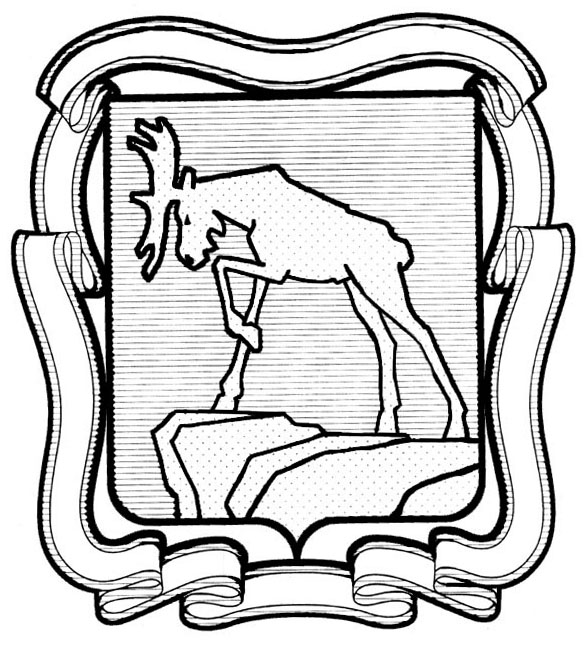 Февраль   2018 г.СОБРАНИЕ ДЕПУТАТОВ МИАССКОГО ГОРОДСКОГО ОКРУГАЧЕЛЯБИНСКАЯ ОБЛАСТЬСЕССИЯ СОБРАНИЯ ДЕПУТАТОВ  МИАССКОГОГОРОДСКОГО ОКРУГА ПЯТОГО СОЗЫВАРЕШЕНИЕ №             от             2018 годаО внесении изменений  в решение Собрания депутатов Миасского городского Округа от 11.12.2017 года  № 1 «О бюджетеМиасского городского округа на 2018 год и на плановый период 2019 и 2020 годов»Рассмотрев предложение Главы Миасского городского округа Васькова Г. А. о внесении изменений и дополнений в решение Собрания депутатов Миасского городского округа от 11.12.2017 года  № 1 «О бюджете Миасского городского округа на 2018 год и на плановый период 2019 и 2020 годов», в соответствии с Бюджетным Кодексом РФ, положением «О бюджетном процессе в Миасском городском округе», руководствуясь Федеральным законом «Об общих принципах организации местного самоуправления в Российской Федерации» и Уставом Миасского городского округа, Собрание депутатов Миасского городского округа			РЕШАЕТ: 1. Внести в Решение Собрания депутатов Миасского городского округа от 11.12.2017 года  № 1 «О бюджете Миасского городского округа на 2018 год  и на плановый период 2019 и 2020 годов»  следующие изменения и дополнения:     1) в подпункте 1 пункта 1 число «4158228,5» заменить на «4215395,6», число «2770769,3» заменить на «2827895,4»;     2) в подпункте 2  пункта 1 число «4153742,5» заменить на «4210909,6»;     3) в подпункте 1 пункта 2 число «4020170,3» заменить на «4056954,5», число «2586196,5» заменить на «2622980,7», число «4057396,5» заменить на «4232029,5», число «2576216,0» заменить на «2750849,0»;     4) в подпункте 2  пункта 2 число «4020170,3» заменить на «4056954,5», число «4057396,5» заменить на «4232029,5»;      5) приложения к названному выше Решению изложить в новой редакции согласно приложениям      к настоящему Решению соответственно;    6) дополнить пунктом следующего содержания: «15. Установить, что доведение лимитов бюджетных обязательств на плановый период 2019 и 2020 годов осуществляется по Постановлению Администрации Миасского городского округа.»;   7) нумерацию пунктов 15-17 решения заменить на соответственно 16-18.         2. Настоящее решение  вступает в силу с момента подписания и распространяется на правоотношения, возникшие с 01 января 2018 года.    3. Контроль за исполнением настоящего Решения возложить на постоянную комиссию по вопросам экономической и бюджетной политики.    Председатель Собрания депутатов     Миасского городского округа                                                                            Степовик Е. А.      Глава Миасского городского округа                                                                    Васьков Г. А.